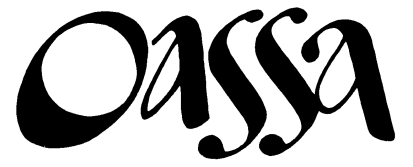 2018 OASSA YOUTH SCHOLARSHIPThe Oregon Association of Secondary School Administrators (OASSA) awards two $1,000 scholarships each year to graduating seniors from Oregon public high schools.  The scholarships may be used for a 2 or 4 year college or university or trade or professional/technical school.  These two scholarships are for a son, daughter, or dependent child of an OASSA member who meet the following criteria:STUDENT SELECTION CRITERIAMust be a graduating senior from an Oregon public high schoolMust be a dependent child (son, daughter, step-child) of an OASSA memberMust submit a completed application by the due dateMust have made a significant contribution to their school and/or communityMust secure a letter of recommendation from a school COSA memberMust secure a letter of recommendation from a school or community memberWill enroll the fall term following his/her graduation from high schoolMust secure the signatures of the applicant, principal, and OASSA member parentMust include copy of most recent school transcriptOASSAWill provide direct payment to the individual recipients when proof of registration is received from the enrollment schoolWill present the scholarship awards to the winners at their local school site, if requestedHOW TO APPLYApplications are available through schools, and the COSA office:COSA707 13th St. SE, Suite 100, Salem, OR 97301(503) 581-3141Applicants may download the application from the COSA Web-site (www.cosa.k12.or.us), print it out and mail it inApplications must be postmarked by March 22, 2018Selections will be made by the OASSA Executive CommitteeApplications must be completely filled out and submitted by the due date in order to be acceptedWINNERS WILL BE NOTIFIED BY MAY 1, 2018SCHOLARSHIP APPLICATION FORM – 2018I.	Applicant’s Name: Address: City: 	 State: 	Zip: 	Phone:Parents Names: School Presently Attending: School Address: City: 	 State: 	Zip: 	Phone:Principal’s Name: II.	Applicant’s cumulative GPA (grade point average based on a 4.0 system): *Please enclose your most recent transcript.III.	Identify the name of post secondary institution the applicant plans to attend: The field of study interested in pursuing: Please PRINT name, position, and school of OASSA member parent: SIGNATURE OF THE OASSA MEMBER PARENT: 		APPLICANT’S SIGNATURE: 	Be sure to include two letters of recommendation.  One from your high school principal or vice-principal and another from a school/community member.VI.	STUDENT ACTIVITY INVOLVEMENTList student activities in which you have participated during grades 9-12 and "X" the appropriate grade level(s). Limit your responses to the space provided - one entry per line.VII.	SCHOOL LEADERSHIPList leadership positions held and accomplishments through grades 9-12 and "X" the appropriate grade level(s).  Limit your responses to the space provided - one entry per line.The next two pages contain Sections: VII Community Service, VIII Non-school Activities and IX Obstacles Overcome.  Please complete only two of the following three for the applicationVIII.	COMMUNITY SERVICEList volunteer services that you performed for others during grades 9-12.  Also indicate the hours per year.  Limit your responses to the space provided - one entry per line.Please provide a short description of your most rewarding activity: NON-SCHOOL ACTIVITIES / WORK RECORDList non-school activities / work that you participated in during grades 9-12.  Please indicate any leadership positions held within those activities.  Limit your responses to the space provided - one entry per line.OBSTACLES OVERCOMEIf personal or family circumstances limited your involvement in community service and/or non-school activities/work, please describe below.BACKGROUND, INFLUENCES AND GOALS (Must be submitted by all applicants)Submit a one-page, double spaced statement briefly describing 1 or 2 of the following questions.  How has your family background affected the way you see the world?  Who in your life has been your biggest influence?  What are a few of your long and short term goals?  REMEMBER - ONE PAGE MAXIMUM.Judges will evaluate CONTENT, SPELLING, GRAMMAR, NEATNESS and ORGANIZATION.GradeGradeGradeGrade Student Activities9101112 Example:        Member of Marching BandXXXGradeGradeGradeGrade LEADERSHIP POSITIONS/ACCOMPLISHMENTS9101112 Example:        Class PresidentXXHours Per YearHours Per YearHours Per YearHours Per YearCOMMUNITY SERVICEIDENTIFY TYPE OF SERVICE9101112+Example:        Tutor/MentorTutored Elementary Students1015Hours Per Yr.Hours Per Yr.Hours Per Yr.Hours Per Yr.Hours Per Yr.Hours Per Yr.Hours Per Yr.Hours Per Yr.  ACTIVITY / WORK9101112+  LEADERSHIP9101112+  Example: Stock Clerk80110110110  Example:        Troup Leader36